Block Notes n. 2, gennaio 2022Dipartimento Welfare e nuovi diritti della Cgil Lombardia A cura di M. Vangi, L. Finazzi, M. Vespa In questo numeroDalle Agenzie di stampa nazionaliPnrr. Dalla riforma delle cure territoriali alla digitalizzazione del Ssn Medici di famiglia. La proposta di Regioni e Ministero per la nuova convenzione Due anni di Covid. Il dossier del Servizio studi della Camera I Quaderni di Quotidiano Sanità. Covid-19: aspetti clinici e organizzativi Omicron. Oms ribadisce: molto più infettiva ma provoca meno ospedalizzazioni Assistenza psicologica fasce deboli popolazione. Ripartiti alle Regioni i 10 mil del FondoCovid. Il blocco degli interventi mette a rischio i pazienti più fragili Covid. Il 42% degli ex ricoverati soffre di sintomi da “long covid” Perché nonostante i vaccini e i tanti soldi spesi siamo ancora in emergenza Pnrr. Arrivano i primi 8 miliardi per la sanità. Serviranno per Case e Ospedali di comunità Pma. Con la pandemia ridotta l’attività del 34,8%. La relazione annualeCovid. Oms: servono nuovi vaccini in grado di prevenire il contagio con efficacia Come dovrebbero operare gli Ospedali di ComunitàCovid. Vaccini pediatrici. Negli Usa gli eventi avversi segnalati sono solo lo 0,05%Riforma sanitaria Lombardia. Ministero: in corso istruttoria Oms: Finora somministrati 9,4 miliardi di dosi di vaccinoCovid. Altems: oltre 140 mil di euro in 30 giorni la spesa in ricoveri da mancata vaccinazione Covid. Con mascherine rischio contagio “praticamente trascurabile” Case di Comunità: la lunga marciaLa pandemia delle diseguaglianze. Si allarga la forbice tra ricchi e poveri Agenas. Quaderno di Monitor su Emergenza sanitaria. Focus sulle Centrali Operative Medici di famiglia. Ministero e Regioni tirano dritto Contratto sanità. Fp Cgil: subito risposte per i lavoratoriCovid. Vaccini in gravidanza. Task force Ema: nessun rischio per mamme e nascituriCovid. Ema: quarta dose ragionevole per fragili, non per popolazione generaleCure domiciliari Covid. Il Consiglio di Stato sospende la sentenza del Tar Lazio Rapporto Crea Sanità: per 630 mila famiglie spese insostenibili cambiato con la tecnocraziaSangue coagulato e donatori vaccinati. Avis dice basta alle fake news sul CovidL’Inps si corregge, le maggiorazioni delle pensioni non verranno più computate nell’IseeMedicina generale. Siglata la nuova convenzione (ma è già scaduta). Ecco tutte le novitàSanità privata. Fp Cgil promuove inchiesta su condizione lavorativa mediciI dipendenti della sanità italiana in aumento nel privato e in calo nel pubblico Federsanità: ci sono circa 13 mln di abitanti che hanno difficoltà di accesso al Ssn Piano Nazionale Esiti: sanità pubblica e privata a confrontoPnrr. Sei mosse per gestire il “cambiamento organizzativo” necessario del sistema sanitarioPersonale Ssn. Una sanità sempre più al femminile: il 68% è donnaFp Cgil Medici: ecco perché non abbiamo firmato la nuova convenzioneCovid. Lombardia. Studio fattibilità per “Hub regionale per le emergenza sanitarie” Omicron. “Fatti e miti” sulla nuova variante. Il vademecum dell’Oms contro le bufale in reteDisturbi alimentari. Dall’Iss la prima mappatura dei Centri del SsnMedicina generale. Tra le Regioni non c’è accordo sul documento di Ministero e Assessori Covid. Regioni. Ecco le nuove proposteCovid. Rapporto Iss su mortalitàCovid. L’uomo post-pandemia è più fobico e aggressivoMedici di famiglia. Speranza: no alla dipendenza, ma tra le Regioni ancora non c’è accordo Una donna su sei partorisce con il Covid Come ci prepariamo ad affrontare la Demenza?Covid. In Gazzetta il DL “sostegni ter” con gli indennizzi ai danneggiati dai vaccini Covid. Il nuovo antivirale Pfizer disponibile in Italia nella prima settimana di febbraioNon autosufficienza. Ecco la PdL delega della Commissione presieduta da Livia TurcoCovid. Inail: in media per ogni contagiato un mese di assenza dal posto di lavoro Sperimentazioni cliniche e suicidio medicalmente assistito. Decreto sui comitati eticiDalle agenzie di stampa nazionali:Da “Quotidiano Sanità” Dalla Newsletter del 10 gennaio 2022Covid. Obbligo vaccinazione per tutti gli over 50 e nuove norme per i casi positivi a scuola. Il decreto legge pubblicato in GazzettaPubblicato sulla Gazzetta del 7 gennaio il decreto approvato dal Governo lo scorso 5 gennaio. Sanzione di 100 euro per chi non si vaccina e multa da 600 a 1.500 euro per i lavoratori ultracinquantenni che accedono al lavoro non vaccinati. Per loro anche sospensione dello stipendio fino ad avvenuta vaccinazione. Per la scuola misure diverse per scuole per l’infanzia, elementari, medie e superiori. Leggi tutto. Link al decreto. Pnrr. Dalla riforma delle cure territoriali alla digitalizzazione del Ssn: il 2022 sarà l’anno decisivo per farlo decollareSe il 2021 è stato l’anno della preparazione del Piano nazionale di ripresa e resilienza quello che sta per arrivare sarà l’anno invece in cui bisognerà andare a meta e definire nella sostanza le riforme e raggiungere gli obiettivi per calare nei territori i circa 20 miliardi di euro previsti per la mission Salute. Ecco tutte le scadenze per il 2022 e cosa è stato fatto fino ad ora. Il documento del ministero. La relazione al parlamento.Medici di famiglia. La proposta di Regioni e Ministero per la nuova convenzione: 38 ore settimanali di cui 20 a studio, 6 nella Casa di Comunità e 12 nel Distretto; resta rapporto fiduciario e 30% retribuzione sui risultatiInoltre, gli studi dovranno essere collegati in rete e saranno incentivate le aggregazioni tra professionisti secondo il modello delle AFT. L’apertura dello studio è fissata in 5 giorni a settimana nella fascia oraria 8-20, con due fasce mattutine e due pomeridiane. Lo studio dovrà essere aperto preferibilmente dal lunedì al venerdì ed obbligatoriamente il lunedì. E i tirocini dei giovani Mmg dovranno essere svolti anche nelle Case della Comunità con remunerazione aggiuntiva rispetto alle borse. Leggi tutto. Link al documento. Due anni di Covid. Ecco tutti gli interventi messi in campo dai Governi Conte II e Draghi I. Il dossier del Servizio studi della Camera Raccolti in un rapporto di 57 pagine due anni di interventi in campo sanitario a partire dalla dichiarazione dello stato di emergenza del 31 gennaio 2020. Da allora, prima il Governo “giallo-rosso” di Giuseppe Conte e poi l’Esecutivo di responsabilità nazionale presieduto da Mario Draghi hanno varato moltissimi provvedimenti per rafforzare il sistema sanitario. Nel dossier il riepilogo commentato di tutte le misure suddiviso per grandi tematiche, dal finanziamento e potenziamento dei servizi al piano vaccinale. Leggi tutto. Link al dossier. I Quaderni di Quotidiano Sanità. Covid-19: Aspetti clinici e organizzativi Questo approfondimento nasce con l’obiettivo di fare una overview degli aspetti clinici ed organizzativi delle terapie per la cura del Covid-19 partendo dall’impatto della pandemia sui servizi sanitari. Leggi tutto. Link al quaderno. Dalla Newsletter dell’11 gennaio 2022Omicron. Oms ribadisce: “Molto più infettiva ma provoca meno ospedalizzazioni. Anche se l’alto numero di contagi può comunque mettere a rischio la tenuta dei sistemi sanitari”L’Oms ha aggiornato la sua scheda di valutazione della variante Omicron con i dati più recenti provenienti da Danimarca, Sud Africa, Regno Unito, Canada e USA che suggeriscono una riduzione del rischio di ricovero per Omicron rispetto a Delta e nel Regno Unito si è evidenziata anche una riduzione della gravità della malattia tra pazienti ricoverati. Ma la rapida diffusione del virus nella comunità e il rapido aumento dei casi porterà comunque ad un aumento dei ricoveri che potrà mettere sotto pressione significativa i sistemi sanitari. Leggi tutto. Assistenza psicologica fasce deboli popolazione. Ripartiti alle Regioni i 10 milioni del Fondo specialeIl Fondo, istituito con il Decreto legge 73/2021 (Decreto Sostegno bis), è destinato a promuovere il benessere e la persona, favorendo l’accesso ai servizi psicologici delle fasce più deboli della popolazione, con priorità per i pazienti affetti da patologie oncologiche, nonché per il supporto psicologico di bambini e adolescenti in età scolare. Leggi tutto. Link al riparto. Covid. “Il blocco degli interventi mette a rischio i pazienti più fragili”. La denuncia di oncologi, cardiologi ed ematologiAumenta la pressione a causa della nuova ondata pandemica, sono garantite solo le operazioni urgenti. Per Foce serve subito la riforma degli ospedali e il riavvio degli screening.  Il Presidente Cognetti: “In due anni la situazione non è migliorata. Servono un’urgente modernizzazione e potenziamento dei nosocomi e la ripresa dei programmi di prevenzione secondaria”. Leggi tutto. Covid. Il 42% degli ex ricoverati soffre di sintomi da “long covid”. I primi dati della LombardiaLa Lombardia ha avviato, negli scorsi mesi, un monitoraggio sullo stato di salute degli ex dimessi dagli ospedali per Covid. Dalle prime visite a 858 pazienti è emerso che solo il 58% dei casi non presenta alcun livello di disabilità mentre il 20%, il 12%, il 6% e il 4% mostrano, rispettivamente, una disabilità lieve, media, avanzata o estremamente avanzata. Circa un quarto di pazienti con storia severa di Covid soffrono di sintomi da long COVID a distanza di molti mesi. Leggi l’articolo. Perché nonostante i vaccini e i tanti soldi spesi per potenziare la sanità siamo ancora in emergenza?Le ragioni sono essenzialmente due. La prima è che, compresi i bambini sotto i cinque anni per i quali un vaccino autorizzato ancora non c’è, sono circa 11 milioni i residenti in Italia non vaccinati. La seconda ragione è che, evidentemente, le politiche di potenziamento della sanità fin qui adottate non sono bastate ad arginare questa quarta ondata e il perché non sta tanto nella mole di risorse impiegate (tante) ma nel tipo di interventi da attuare con le risorse dedicate. Quello che serve è l’obbligo vaccinale e una rete sanitaria dedicata alle emergenze pandemiche. Leggi l’articolo. Dalla Newsletter del 12 gennaio 2022Pnrr. Arrivano i primi 8 miliardi per la sanità. Serviranno per Case e Ospedali di comunità,  telemedicina, assistenza domiciliare e ammodernamento e sicurezza ospedaliLe risorse sono così ripartite: case di comunità (2 miliardi); assistenza domiciliare e la telemedicina (204,5 milioni); ospedali di comunità e assistenza sanitaria intermedia (1 miliardo); ammodernamento tecnologico e digitale ospedaliero (più di 2,6 miliardi); sicurezza e sostenibilità ospedaliera (638,8 milioni). Ora le Regioni avranno tempo fino al 28 febbraio 2022 per presentare i Piani regionali al fine di sottoscrivere il Contratto Istituzionale di Sviluppo che in ogni caso dovrà essere firmato entro il 31 maggio 2022. A vigilare sarà il Ministero della Salute. Leggi tutto. Link al testo. Pma. Con la pandemia ridotta l’attività del 34,8%. Si stimano fino a oltre 4mila nascite in meno. La Relazione al ParlamentoAppena pubblicata la Relazione annuale al Parlamento sulla Procreazione medicalmente assistita. I dati completi sono relativi al 2019 ma nel documento è presente anche una valutazione dell’impatto della pandemia per quanto riguarda il 2020. La riduzione dell’attività è risultata maggiore nei centri privati convenzionati (-37%), nei centri situati nelle Regioni del Nord Ovest (-40,4%), cioè nelle zone più colpite dalla diffusione del virus. Leggi l’articolo. Link alla relazione. Covid. Oms: “Servono nuovi vaccini in grado di prevenire il contagio con efficacia e nel tempo, altrimenti sarà sempre una rincorsa contro le  varianti e Omicron non sarà l’ultima”Questa la conclusione del summit del Gruppo consultivo dell’Oms dedicato allo studio dei vaccini contro il Covid. “Una strategia di vaccinazione basata su dosi ripetute di richiamo della composizione originale del vaccino è improbabile che sia appropriata o sostenibile. Oltre alla protezione contro malattie gravi e morte i vaccini futuri dovranno essere più efficaci nella protezione contro le infezioni, riducendo così la trasmissione nella comunità e la necessità di misure sanitarie e sociali rigorose e di ampia portata”. Leggi l’articolo. Come dovrebbero operare gli Ospedali di ComunitàQuando pensiamo all’Ospedale di comunità, lo immaginiamo come parte essenziale di “ecosistemi” fondati sulla complementarietà delle competenze e sulla condivisione dei dati. Che consentano di fornire un servizio personalizzato, accrescere la produttività degli Ospedali e degli altri fornitori di servizi, ridefinendo “chi fa cosa” e riducendo la “non qualità” che è esattamente “fare bene cose inutili. Leggi l’articolo. Dalla Newsletter del 13 gennaio 2022Vaccini Covid pediatrici. Negli Usa su 8,7 milioni di dosi somministrate ai bambini tra i 5 e gli 11 anni gli eventi avversi segnalati sono solo 4.249 (0,05%), nel 97,6% dei casi non graviDagli Stati Uniti arrivano le prime analisi sulla sicurezza del vaccino per i bambini che mostrano una bassissima percentuale (0,05%) di eventi avversi che tra l’altro per la maggior parte riguardano errori nella somministrazione del vaccino (errata preparazione nel 22% e dose errata nel 16%). Tra i sintomi lievi più frequenti febbre e vomito. Solo 100 in tutto i casi “gravi” con nessuna conseguenza permanente. Tra questi anche 11 casi di miocardite tutti risolti o in via di risoluzione. Leggi tutto. Riforma sanitaria Lombardia: “In corso istruttoria necessaria a verificare la portata delle disposizioni introdotte”“Posso anticipare che saranno avviate a breve le ordinarie procedure di interlocuzione volte a chiarire tutti gli elementi in discussione e, in particolare per comprendere la portata delle scelte operate con la predetta legge regionale”. Così il sottosegretario alla Salute Costa rispondendo in Commissione Affari Sociali all’interrogazione di Carnevali (PD). Leggi tutto. Oms: “Finora somministrati 9,4 miliardi di dosi di vaccino. Ma in Africa un miliardo di persone non ha ricevuto neanche la prima dose”“Non possiamo porre fine alla fase acuta della pandemia se non collaboriamo per colmare queste lacune” ha detto il Dg Tedros Adhanom Ghebreyesus che ha poi sottolineato come “la scorsa settimana, più di 15 milioni di nuovi casi di COVID-19 sono stati segnalati all’OMS in tutto il mondo – di gran lunga il maggior numero di casi segnalati in una sola settimana – e sappiamo anche che questa è una sottostima”. Leggi l’articolo. Covid. Altems: “Oltre 140 milioni di euro in 30 giorni la spesa in ricoveri da mancata vaccinazione”È quanto emerge dal report settimanale dell’Alta Scuola di Economia e Management dei Sistemi Sanitari dell’Università Cattolica. Il 90% dei non vaccinati ospedalizzati non avrebbe avuto bisogno del ricovero in Area Medica se avesse fatto il vaccino. Tra i degenti in terapia intensiva non vaccinati, il 94% avrebbe evitato il ricovero in Area Critica. Quindi, gli ospedalizzati non vaccinati che avrebbero evitato il ricovero in Area Medica, nel periodo temporale sopra considerato, sono pari a 7.445, mentre quelli dell’Area Critica sono pari a 1.131. Leggi tutto. Link al report. Dalla Newsletter del 14 gennaio 2022Covid. Con mascherine rischio contagio “praticamente trascurabile”. Studio internazionale coordinato dall’Università di Padova Pubblicato sul “Journal of the Royal Society Interface”, lo studio ha permesso di quantificare il rischio di contagio in funzione della distanza interpersonale, temperatura, umidità e tipo di evento respiratorio. Se si parla senza mascherina, le goccioline infette possono raggiungere oltre un metro, con un colpo di tosse fino a 3 metri e 7 metri starnutendo. “Con le mascherine chirurgiche e FFP2 il rischio di contagio diventa praticamente trascurabile sia che si parli, si tossisca o starnutisca”. Leggi l’articolo. Case di Comunità: la lunga marciaIl quadro normativo e l’avvio di un finanziamento per realizzare le Case di Comunità, seppure non nella dimensione auspicata, hanno fatto, nell’ultimo anno, notevoli progressi e speriamo che si tratti di elaborazioni e proposte utili quali livelli di partenza per implementare la sanità territoriale e non semplici ipotesi da vanificare nel corso delle trattative con le varie lobby o non applicandole adeguatamente, come è occorso per altri provvedimenti (Decreto Balduzzi, insegna!). Leggi tutto. Dalla Newsletter del 17 gennaio 2022La pandemia delle diseguaglianze. Si allarga la forbice tra ricchi e poveri. E il vaccino resta un miraggio per i Paesi a basso reddito. Il rapporto OxfamMentre i monopoli detenuti da Pfizer, BioNTech e Moderna hanno permesso di realizzare utili per 1.000 dollari al secondo e creare 5 nuovi miliardari, meno dell’1% dei loro vaccini ha raggiunto le persone nei Paesi a basso reddito. La percentuale di persone con COVID-19 che muore a causa del virus nei Paesi in via di sviluppo è circa il doppio di quella dei Paesi ricchi, mentre ad oggi nei Paesi a basso reddito è stata vaccinata appena il 4,81% della popolazione. Leggi tutto. Link al rapporto. Emergenza sanitaria. Focus sulle Centrali Operative nel Quaderno di Monitor di AgenasStandard di servizio, modelli organizzativi, tipologie di attività ed esperienze regionali nel supplemento alla rivista di Agenas sulle Co. Mantoan: “L’auspicio è che fornisca spunti di riflessione per tutti gli stakeholder, per contribuire assieme alla definizione degli standard per lo sviluppo dell’assistenza territoriale e ospedaliera attualmente in discussione, a supportare il Ssn e le Regioni nell’affrontare le sfide future”. Leggi tutto. Link al Quaderno.Dalla Newsletter del 18 gennaio 2022Medici di famiglia. Ministero e Regioni tirano dritto. Il futuro sarà di 38 ore settimanali di cui 20 a studio, 6 nella Casa di Comunità e 12 nel Distretto. Rimarrà il rapporto fiduciario ma 30% retribuzione sui risultati. Pronto l’accordo Dopo alcune settimane di trattativa sbarca sul tavolo dei governatori l’ultima stesura dell’accordo che ridefinisce ruoli e compiti dei mmg. Dopo il via libera il Ministero pronto a scrivere una legge con l’obiettivo di chiudere il nuovo Acn in 6 mesi pena l’intervento sostitutivo del Ministero. Tra le misure prevista l’apertura dello studio 5 giorni a settimana nella fascia oraria 8-20, con due fasce mattutine e due pomeridiane. Lo studio dovrà essere aperto preferibilmente dal lunedì al venerdì ed obbligatoriamente il lunedì. Previsto anche il collegamento in rete. Leggi tutto. Link al testo. Contratto sanità. Fp Cgil: “Subito risposte per i lavoratori”Per il sindacato è “urgente chiudere il rinnovo del contratto di lavoro della sanità pubblica, istituendo percorsi di valorizzazione professionale e il riconoscimento delle competenze e dando le risposte salariali. Ci sono le condizioni per continuare la trattativa a oltranza”. Leggi tutto. Covid. Vaccini in gravidanza. Task force Ema dopo analisi su 65.000 donne conferma: “Nessun rischio per mamme e nascituri”La task force ha intrapreso una revisione dettagliata di diversi studi che hanno coinvolto circa 65.000 gravidanze in diverse fasi. La revisione non ha riscontrato alcun segno di un aumento del rischio di complicazioni della gravidanza, aborti spontanei, nascite pretermine o effetti avversi nei bambini non ancora nati dopo la somministrazione di vaccini mRna (Pfizer e Moderna) contro il Covid. “I benefici di ricevere vaccini mRNA COVID-19 durante la gravidanza superano tutti i possibili rischi per le future mamme e i bambini non ancora nati”, sottolinea Ema. Leggi l’articolo. Covid. Ema: “Quarta dose ragionevole per fragili, non per popolazione generale”. E sul futuro: “Richiamo nella stagione fredda come per l’influenza”Al momento dunque per l’Agenzia europea del farmaco non ci sono prove della necessità di una quarta dose nella popolazione generale con gli attuali vaccini”. Sulla possibilità di nuovi vaccini aggiornati contro il Covid: “L’approvazione di vaccini con una diversa composizione richiede dati clinici che mostrino una risposta immunitaria superiore a quella generata dal booster attualmente disponibile”. Leggi tutto. Dalla Newsletter del 19 gennaio 2022Cure domiciliari Covid. Il Consiglio di Stato sospende la sentenza del Tar Lazio che aveva bocciato circolare del ministero della Salute La decisione finale il 3 febbraio. Il Tribunale amministrativo laziale aveva bloccato la circolare sulla gestione domiciliare dei pazienti con infezione da Sars-CoV-2, nella parte in cui si prevede una “vigile attesa” e la somministrazione di Fans e Paracetamolo. Ma ora Palazzo Spada ferma tutto: “Si tratta di raccomandazioni e non di prescrizioni vincolanti”. Questa la tesi sostenuta dal Consiglio di Stato in sede monocratica. Leggi l’articolo. Rapporto Crea Sanità: “Per 630 mila famiglie spese insostenibili. Ma il Ssn non può essere cambiato con la tecnocrazia. Così il Pnrr rischia di tradire le aspettative della popolazione”Presentato oggi l’annuale relazione del Consorzio dell’Università di Tor Vergata. Dall’impatto della pandemia sulle strutture al calo delle prestazioni, alle disuguaglianze in aumento passando per la mancanza del personale fino ad un’analisi dei bisogni dei cittadini e delle criticità dell’attuale forma del Pnrr che rappresenta “il vero fattore strategico per il futuro del SSN, nel senso di una grande opportunità, ma anche di un fattore di elevato rischio”. Leggi l’articolo. Link al rapporto. Sangue coagulato e donatori vaccinati. Avis dice basta alle fake news sul CovidSui social network continuano a circolare informazioni destabilizzanti: dal sangue dei vaccinati che coagulerebbe, passando per la scarsa qualità degli emocomponenti di chi ha ricevuto la terza dose o, peggio ancora, le insinuazioni secondo cui l’Associazione Volontari Italiani del Sangue richiederebbe solo il sangue di chi non è in possesso del Green Pass. Il presidente Briola: “Il nemico è il Covid, non gli strumenti per combatterlo”. Leggi tutto. Dalla Newsletter del 20 gennaio 2022Pensioni invalidi civili. L’Inps si corregge, le maggiorazioni delle pensioni non verranno più computate nell’IseeDopo la segnalazione di CoorDown, Favo e Uniamo, l’Istituto si corregge sugli aumenti delle pensioni agli invalidi civili decisi dalla Corte Costituzionale e conteggiati come redditi ai fini Isee: “L’esito positivo è per noi motivo di soddisfazione ancor più per essere stati i primi ad evidenziare la stortura e a chiederne conto pubblicamente. Leggi tutto. Medicina generale. Siglata la nuova convenzione (ma è già scaduta). Ecco tutte le novitàL’accordo è infatti relativo al biennio 2016/2018 e riguarda circa 40 mila medici di medicina generale. È stato al momento sottoscritto dal sindacato maggioritario Fimmg e dalla Cisl Medici. Tra le novità l’evoluzione del modello organizzativo attraverso l’istituzione delle AFT e il passaggio al Ruolo Unico di Assistenza Primaria. Consolidato l’incremento in quota capitaria già anticipato dal decreto emergenziale del 2020. Viene introdotto il settore della medicina penitenziaria. Leggi l’articolo. Link al testo. Sanità privata. Fp Cgil promuove inchiesta su condizione lavorativa mediciIl sindacato si propone, attraverso un veloce questionario online (www.fpcgil.it/sondaggio/), rigorosamente anonimo e rivolto a tutti i medici e i dirigenti sanitari, di indagare le condizioni lavorative, salariali e contrattuali in cui versano oggi i medici che operano nelle strutture sanitarie e sociosanitarie private. Leggi tutto. Focus personale. Prima del Covid (2019) erano oltre 846mila i dipendenti della sanità italiana, in aumento nel privato e in calo nel pubblico. In fuga verso il privato soprattutto i mediciTra il 2017 e il 2019 i dipendenti sono infatti cresciuti di 2.967 unità (+0,3%) per arrivare a quota 846.623 (esclusi medici, farmacisti ed altri operatori a convenzione o privati). Ma l’aumento è tutto nel settore privato. I dipendenti pubblici scendono infatti dello 0,4% (-2.878) così come il personale universitario (-7,6%). Sale invece il personale del privato equiparato al pubblico (+1,7%) ma soprattutto quello delle case di cura convenzionate (+4,5%) e non convenzionate che registra un vero e proprio boom con il 23%. Leggi l’articolo. Link al report 2019. Link al report 2017. Dalla Newsletter del 21 gennaio 2022Aree interne. Federsanità: “Ci sono circa 13 mln di abitanti che hanno difficoltà di accesso ai servizi”La Presidente Tiziana Frittelli: “La chiave è nell’integrazione tra Missione 5 e Missione 6 del PNRR. Disabilità, non autosufficienza, inclusione, equità per il sud da supportare attraverso le reti di prossimità, strutture e  telemedicina”. Leggi l’articolo. Il Piano Nazionale Esiti: sanità pubblica e privata a confrontoGuida alla lettura del diverso effetto della pandemia sulla produzione chirurgica delle strutture pubbliche e private. L’esempio della prostatectomia: ecco come sono andate le cose in Veneto, Marche, Puglia e Sardegna. Leggi tutto. Pnrr. Sei mosse per gestire il “cambiamento organizzativo” necessario del sistema sanitarioIl PNRR potrà essere una grande occasione di cambiamento o solo un’occasione perduta se i SSR (stakeholder della sanità), il management sanitario, sociosanitario e sociale, e i cittadini e le loro organizzazioni (stakeholder delle comunità) riusciranno a collaborare su obiettivi condivisi e “mettere a terra” progettualità realizzabili nei tempi previsti dal Piano. Non sarà facile, ma è una opportunità imperdibile e quindi da intraprendere e gestire con attenzione e responsabilità. Leggi l’articolo. Personale Ssn. Una sanità sempre più al femminile: il 68% è donnaLe donne medico sono il 48,1% del totale dei camici bianchi, ma tra gli under 45 arrivano al 63,5%. Tra il personale infermieristico le donne fanno la parte del leone: sono quasi il 78%. Anche nel ruolo amministrativo sono la stragrande maggioranza: ben il 72,3% del personale è donna. I dati 2019 del Rapporto “Le donne nel servizio sanitario nazionale” del ministero della Salute. Leggi tutto. Link al rapporto. Dalla Newsletter del 24 gennaio 2022Medicina generale. Fp Cgil Medici: “Ecco perché non abbiamo firmato la nuova convenzione”Il responsabile per la medicina generale Giorgio Barbieri spiega le ragioni del no alla firma sulla convenzione 2016-2018. “Siamo contrari a questo accordo, chiediamo tutele per i professionisti e servizi integrati per i cittadini”. Leggi tutto. Covid. Lombardia avvia studio fattibilità per “Hub regionale per le emergenza sanitarie” a GallarateLa Direzione Welfare ha già redatto una prima relazione, il piano di fattibilità verrà portato a termine entro sei mesi. Previsti quattro edifici: uno operativo per diagnosi; uno per le vaccinazioni; uno per ricoveri in terapia intensiva e sub intensiva; e infine uno da utilizzare come deposito o per ulteriori posti letti in caso di necessità. I posti letto previsti sono complessivamente 100. La struttura rimarrebbe poi disponibile per eventuali future emergenze. Leggi l’articolo. Omicron. “Fatti e miti” sulla nuova variante. Il vademecum dell’Oms contro le bufale in reteDall’analisi dei social media e delle parole più ricercate sui motori di ricerca del web gli esperti dell’Oms hanno selezionato le informazioni più diffuse e le hanno messe sotto esame con il sistema del fact checking. Ne è venuto fuori un vero e proprio vademecun anti bufale per capire cosa sappiamo realmente di Omicron sulla base delle evidenze scientifiche finora emerse. Leggi tutto. Disturbi alimentari. Dall’Iss la prima mappatura dei Centri del Ssn. Prese in carico soprattutto ragazze giovani e con anoressiaL’obiettivo è offrire ai cittadini con anoressia e bulimia e disturbi da alimentazione incontrollata, alle loro famiglie e agli operatori sanitari una mappa delle risorse presenti sul territorio e della loro offerta assistenziale, per facilitarne conoscenza ed accesso. Oltre 8mila gli utenti in carico al 65% dei Centri censiti. Leggi tutto. Link al documento. Dalla Newsletter del 25 gennaio 2022Medicina generale. Tra i presidenti delle Regioni non c’è accordo sul documento di Ministero e Assessori alla Salute. E si torna a parlare di dipendenzaSembrava tutto fatto ma proprio in vista del traguardo i governatori non hanno trovato l’accordo sulle linee guida per il medico di famiglia del futuro. Domani nuovo incontro con il Ministro Speranza per trovare la quadra. A rilanciare il passaggio alla dipendenza è stata per prima la Campania e a seguire Veneto, Toscana e Lazio che chiede quantomeno che la dipendenza sia opzionabile dagli stessi mmg. Sul fronte opposto a difesa del documento Emilia Romagna, Lombardia e Piemonte. Leggi l’articolo. Covid. Regioni insistono: “Stop a sistema a colori e norme più semplici per le scuole”. Ecco le nuove proposteDagli Enti locali nuovo appello al Governo per il cambiamento delle norme sulla gestione dell’epidemia. “Serve una semplificazione importante delle regole. Dal conteggio dei malati Covid vanno tolti i ricoverati per altre patologie e vanno anche semplificate le norme per le scuole”. Domani prevista nuova sessione del tavolo con il Ministero della Salute. Leggi tutto. Link al documento delle regioni. Dalla Newsletter del 26 gennaio 2022Covid. Rapporto Iss su mortalità: “I decessi tra i no vax riguardano una popolazione più giovane e meno colpita da malattie preesistenti”I risultati presentati “indicano chiaramente che le persone decedute dopo il completamento del ciclo vaccinale hanno un elevato livello di complessità clinica, significativamente superiore rispetto alle persone che non hanno potuto beneficiare dell’effetto del vaccino a causa di un contagio precoce o perché non hanno neanche iniziato il ciclo vaccinale”. Inoltre, nella popolazione di vaccinati con ‘ciclo completo di vaccinazione’, il decesso avviene più frequentemente come conseguenza di complicanze extra-respiratorie e meno frequentemente per insufficienza respiratoria. Leggi tutto. Link al rapporto. Covid. L’uomo post-pandemia è più fobico e aggressivo“La pandemia ci ha cambiato aumentando la nostra aggressività verso gli altri e, in alcuni casi, anche verso sé stessi. E quando la pandemia passerà, rimarrà comunque un lungo strascico fatto di sentimenti negativi e comportamenti a rischio “. È quanto spiega lo psicologo e psicoterapeuta del Centro di Terapia Strategica e formatore Consulcesi in una serie di corsi rivolti a medici e operatori sanitari per formarli a gestire le nuove tendenze degli italiani. Leggi tutto. Medici di famiglia. Speranza dice no alla dipendenza ma tra le Regioni ancora non c’è accordoIncontro interlocutorio oggi tra il Ministro e i presidenti di Regione sul documento che disegna il futuro dei medici di medicina generale. Speranza ha difeso il documento mentre il fronte del no rappresentato dalla Campania non ha ceduto. La prossima settimana il tema sarà di nuovo portato in Conferenza delle Regioni. Leggi tutto. Dalla Newsletter del 27 gennaio 2022Una donna su sei partorisce con il Covid e sei su dieci non erano vaccinate al momento del parto. I dati di 12 ospedali “sentinella” della Fiaso“La presenza di pazienti gravide positive - sottolinea Fiaso - pone un problema dal punto di vista gestionale: a differenza di tante altre condizioni di positività che possono essere gestite in reparti multidiscliplinari, una partoriente positiva al Covid va ricoverata nei reparti di Ostetricia e questo impone la duplicazione dei percorsi per l’assistenza di pazienti negative e positive, che devono essere separate, con il conseguente raddoppio delle risorse necessario”. Leggi tutto. Come ci prepariamo ad affrontare la Demenza?La demenza è una minaccia in rapida crescita per i sistemi di assistenza sociale e di invecchiamento in buona salute in ogni paese. Investire in un’adeguata risposta della salute pubblica alla demenza e all’invecchiamento in buona salute, con l’equità sanitaria al centro, deve iniziare ora, qui e adesso. Leggi l’articolo. Dalla Newsletter del 28 gennaio 2022Covid. In Gazzetta il decreto legge “sostegni ter” con gli indennizzi ai danneggiati dai vaccini e il finanziamento di altri 400 milioni alle Regioni per il CovidGli eventuali indennizzi riguarderanno non solo chi è soggetto ad obbligo ma tutte le persone che si sono sottoposte alla vaccinazione anti Covid. Sarà un decreto di Ministero dela Salute e Mef a dover stabilire le modalità di monitoraggio annuale delle richieste di accesso agli indennizzi e dei relativi esiti. Autorizzate nuove assunzioni al Ministero della Difesa per potenziare la diagnostica molecolare dei tamponi Covid e poi nuove norme per il fascicolo sanitario elettronico. Leggi tutto. Link al testo. Covid. Il nuovo antivirale Pfizer disponibile in Italia nella prima settimana di febbraioLo rende noto la struttura commissariale che d’intesa col Ministero della Salute Salute ha finalizzato con la casa farmaceutica Pfizer un contratto per la fornitura di 600 mila trattamenti completi dell’antivirale Paxlovid nel corso del 2022. Si parte a inizio del prossimo mese con i primi 11.200 trattamenti. Il farmaco era già stato autorizzato da Aifa a metà dicembre anticipando il via libera di ieri dell’Ema. Leggi tutto. Non autosufficienza. Ecco la proposta di legge delega elaborata dalla Commissione presieduta dall’ex ministro Livia TurcoIl testo, presentato di concerto con il ministero della Salute, prevede l’adozione di “Linee guida nazionali per l’inclusione e la promozione dell’accessibilità delle persone anziane e fragili ai servizi e alle risorse del territorio” sulla base delle quali costruire appositi Piani d’azione sul territorio. Previste forme innovative di coabitazione solidale domiciliare per le persone anziane e anche misure di sostegno ai familiari conviventi impegnati nell’assistenza diretta alla persona non autosufficiente. Fondo per la non autosufficienza da adeguare ogni tre anni. Leggi l’articolo. Link al testo. Dalla Newsletter del 31 gennaio 2022Covid. Inail: “In media per ogni contagiato un mese di assenza dal posto di lavoro”. Ma nel 2021 scendono segnalazioni di contagi e decessiI nuovi dati dell’Istituto: l’inabilità temporanea riconosciuta per ogni tipo di indennizzo ha raggiunto complessivamente quasi quattro milioni di giornate, con un numero medio di giorni di assenza dal lavoro, compresi i tre di franchigia, pari a 30. Nel 2021 i casi di contagio denunciati all’Istituto, benché non consolidati, sono diminuiti del 71,3% rispetto all’anno precedente, mentre il calo dei casi mortali è stato del 57,2%. Leggi tutto. Link al report. Sperimentazioni cliniche e suicidio medicalmente assistito. Pronto lo schema di decreto sui comitati eticiLa nomina dei componenti di ciascun comitato etico territoriale sarà di competenza delle Regioni.  La scelta è effettuata tra persone dotate di “alta e riconosciuta professionalità e competenza nel settore delle sperimentazioni cliniche”. In coerenza con quanto sancito dalla Corte Costituzionale, i comitati dovranno rilasciare i pareri sulle richieste di suicidio medicalmente assistito avvalendosi della collaborazione di ulteriori figure professionali sanitarie. Leggi tutto. Link al testo. Questo numero di Block Notes è pubblicato sul nostro sito al seguente LinkTutti i numeri arretrati di Block Notes sono disponibili sul sito della CGIL Lombardia al seguente Link.CI TROVI ANCHE SU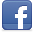 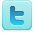 